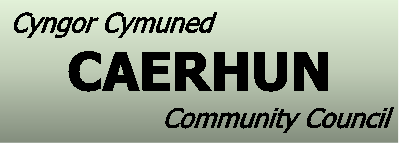 Cofnodion / Minutes – 25.07.2022COFNODIONDarllenwyd y cofnodion a chytunwyd eu bod yn gywir.DATGANIAD O DDIDDORDEB Dim i’w gofnodi. MATERION YN CODIPalmant Tyn y Groes i Caerhun Darllenodd y clerc ymateb CSBC i’r cais i rhoi palmant ar ochr y B5106, hynny yw nad oedd ganddynt yr cyllid i wneud hyn a doeth yr ardal ddim o fewn yr ardal i gael grant o dan yr ‘active travel scheme’.Pont Gammau Hysbysodd Rhun Edwards bod y gwaith dal heb eu gwblhau, cytunodd y clerc i gysylltu a CBSC. CYLCHGRONNAU The Clerk a Clerks and Councils Direct ARIANNOL Cyfrifon Terfynol Cyngor Cymuned CaerhunRhannodd y clerc copi o’r fantolen, doeth gan y pwyllgor dim sylwadau.  Arwyddodd y cadeirydd a’r clerc dogfennau’r archwiliad a’r cyfrifon.Cytunodd y clerc i edrych ar y cyfrif bank i weld os oedd posib lleihau’r costau. Cyfrifon Terfynol - Erw RhunRhannodd y clerc copi o’r fantolen, doeth gan y pwyllgor dim sylwadau.  Arwyddodd y cadeirydd a’r clerc y cyfrifon.Cytunodd Cledwyn Griffiths a Rhun Edwards ymweld a Erw Rhun i trafod unrhyw gwaith oedd ei angen yno. UNRHYW FATER ARALL XX XXXX Hysbysodd Cledwyn Griffiths eu bod o wedi derbyn cwyn ynglyn a ymddygiad gwrthgymdeithasol gan y tenant, er hynny roedd hefyd wedi clywed efallai bod y tenant yn symud, cytunwyd felly i cadw llygaid ar y sefyllfa cyn siarad hefo Carterfi Conwy.Dropped Kerbs ger Berth a Garej Tal y Bont Hysbysodd Cledwyn Griffiths fod o wedi derbyn cwyn ynglyn a’r ffaith bod yno ddim ‘dropped kerbs’ wrth Berth a’r garej yn Tal y Bont, felly  roedd rhaid i ‘mobility scooters trafaelio ar y ffordd, cytunodd y clerc i gysylltu â CBSC.Clawdd Ger Hafodty Gwyn a Bron Haul, Llanbedr y Cennin Hysbysodd Eryl Roberts bod angen torri’r clawdd, cytunodd y clerc i gysylltu â CBSC.Gôr YrruHysbysodd Rhun Edwards bod Arrive Alive heb fod yn y pentref er bod nifer o cwynion wedi i’w wneud ynglyn a gor yrru,cytunodd y clerc i  gysylltu â CBSC a HGC eto.Coeden Llanerch Rowen Hysbysodd Jimmy Logan bod neb yn torri’r goeden yn Llanerch rwan ac bod angen i’w wneud, cytunodd y clerc i gysylltu â CBSC a Cartefi Conwy. Llwybrau Hysbysodd Eryl Roberts fod y contractiwr wedi cwblhau torri’r llwybrau er efallai bydd angen ail torri rhai hwyrach yn y flwyddyn hefyd, cytunodd y pwyllgor bod hyn yn iawn i’w wneud. Cofeb Rhyfel Tyn y Groes Hysbysodd Cyng. Goronwy Edwards bod Grwp Trigolion Tyn y Groes yn edrych ar trwshio’r cofeb rhyfel ac efallai byddent angen cymorth ariannol. Caewyd y cyfarfod am 8.00yh, cynhelir y cyfarfod nesaf Nos Lun 26ain o Fedi 2022 7.30yh.MINUTES The minutes from the previous meeting were agreed as an accurate record. DECLARATION OF INTERSTS None declared.MATTERS ARISING Pavement from Tyn y Groes to Caerhun The clerk read the response from CCBC in relation to putting a pavement along the B5106, it was noted CCBC did not have the budget to complete this work and the area did not come under the ‘active travel scheme’ and therefore wouldn’t qualify for grant funding. Pont Gammau Rhun Edwards advised the work was still outstanding, the clerk agreed to contact CCBC again. JOURNALS The Clerk and Clerk and Councils Direct. FINANCIAL Final Accounts – Caerhun Communty Council The clerk shared the balance sheet, the committee did not have any comments.   The chairman and clerk signed the final accounts.The clerk agreed to look at the bank accounts to see whether it was possible to reduce costs. Final Accounts - Erw RhunThe clerk shared the balance sheet, the committee did not have any comments.   The chairman and clerk signed the final accounts.Cledwyn Griffiths and Rhun Edwards agreed to visit Erw Rhun to discuss any required works there.ANY OTHER BUSINESS XX XXXXX Cledwyn Griffiths raised that he had received a complaint of antisocial behaviour at the property, however he had also heard the tenant may be moving, the committee therefore agreed to monitor the situation for the time being.Dropped Kerbs by Berth and Tal y Bont Garage  Cledwyn Griffiths raised that he’d received a complaint that there were no dropped kerbs by Berth and Tal y Bont garage therefore mobility scoooters were having to travel on the road, the clerk agreed to contact CCBC. Hedge by Hafodty Gwyn and Bron Haul, Llanbedr y Cennin Eryl Roberts raised the hedge needed cutting, the clerk agreed to contact CCBC. Speeding Rhun Edwards raised that Arrive Alive still hadn’t been to the village despite numerous complaints about speeding, the clerk agreed to contact NWP and CCBC again.Tree Llanerch Rowen Jimmy Logan raised nobody was cutting the tree in Llanerch Rowen now and it neeeded to be cut, the clerk agreed to contact CCBC and Cartefi Conwy. Footpaths  Eryl Roberts raised that the contractor had completed the works on the footapths, however a second cut was likely to be needed later in the year, the committee agreed this would be fine. Tyn y Groes War Memorial  Cllr. Goronwy Edwards raised the residents association were looking into repairing the awar memorial and would possibly require some financial assistance. The meeting closed at 8.00pm, the next meeting is scheduled Monday 26th September 2022 7.30pmCadeirydd/ChairmanDewi Vaughan Jones Dewi Vaughan Jones Presennol/PresentCyng. Goronwy Edwards Geraint Davies  Colin JonesCledwyn Griffiths Eryl Roberts Rhun Edwards Jimmy LoganSiân Wyn Jones (Clerc)Ymddiheuriadau/ApologiesColin Jones, Dewi Jones, Gareth Hughes 